Инструкции для клиентов FlipPost.Вызов Курьера.Вызов курьера на текущий день по Москве в пределах МКАД возможен, при условии размещения заявки до 13.00. Забор и доставка по Московской области от 1 до 3-х дней.Оформление заявки на Курьера осуществляется 4-мя способами.По телефону +7 (495) 788 55 08, при этом необходимо указать: Название Вашей компанииДату и время для приезда Курьера (при этом на момент приезда Курьера Груз, Документы должны быть уже готовы к отправке, ожидание Курьера не более 15 минут).характер отправляемого Вами Груза (что именно Вы планируете отправить, вес, габариты. В случае отсутствия точной информации о весе и размере отправления, информацию можно подавать приблизительно). По электронной почте rcp@flippost.com. Формируя заявку на эл. Почту, Вам необходимо указать все данные указанные выше. После оформлении заявки по эл. Почте, Вам придет уведомление, о том, что заявка принята. Используя наш сайт www.flippost.com в разделе «вызов курьера, заявка» согласно форме. Используя Личный Кабинет. http://web.flippost.com/fplk/ (личный кабинет предоставляется только после заключения Договора)Отслеживание отправлений.Отслеживание Ваших отправлений можно осуществлять:в режиме «онлайн» на нашем сайте www.flippost.com в разделе отслеживание. По телефону +7 (495) 788 5508 через операторов компании FlipPost.Используя Личный кабинет - http://web.flippost.com/fplk/При заключении Договора с компанией FlipPost Вами указывается адрес электронной почты, для получения POD (подтверждение о доставке), а также всех текущих статусов по отправлению (проблемные, переносы доставок по просьбе получателя и т.д.). Заказ расходного материала.Заказать расходные материалы можно посредством эл. почты rcp@flippost.com, указав Вашу компанию и количество необходимых Вам расходных материалов (просьба указывать количество, соответствующее Вашим реальным объемам отправлений на текущий месяц).Бесплатные расходные материалы, которые предоставляет компания FlipPost:Накладные (пустые, заполненные на отправителя, заполненные на отправителя и получателя)Конверты А4 для документовПакеты формата А3Пакеты формата А4Упаковка отправлений.Для транспортировки отправления, необходима надлежащая упаковка. Ответственность за упаковку, в случае если груз был упакован не надлежащим образом, несет отправитель.Также нашей компанией на ряду с бесплатными расходными материалами, предоставляется дополнительная упаковка по предварительному согласованию с Клиентом: картонные коробки, воздушно пузырчатая пленка, обрешетка. Дополнительная упаковка в виде обрешетки, возможна не во всех регионах РФ, необходимо предварительное согласование возможности. Дополнительная упаковка платная. Стоимость рассчитывается в зависимости от Ваших потребностей, тарифы уточняйте у сотрудников FlipPost.Страхование.Услуга страхования, является дополнительной и не обязательной. Пересылаемое (перевозимое) вложение Отправления может быть застраховано. Для этого Отправитель поручает FlipPost застраховать в выбранной на его усмотрение страховой компании вложение настоящего Отправления на случай его утраты (гибели) или повреждения всего Отправления или его части в процессе пересылки (перевозки). Для оформления страхования необходимо заполнить сопроводительный документ (авианакладную), выразив свое согласие в графе «страхование» застраховать Отправление, и при необходимости заполнить Опись вложения.Страхование груза по отдельной отправке (по одной накладной) на сумму 5 000 000 и выше - согласовывается индивидуально. Подобные отправления возможны только при условии вооруженной охраны. При отправлении груза с услугой страхования обязательно выполнение следующих условий:Заполнения раздела «страхование» в Авианакладной.Информирование о желание использовать услугу страхования при создании заказа на забор груза из региона РФ в самом заказе. составление сопроводительного письма на почту rcp@flippost.com с информацией:Данные по отправителю (Название компании, город и адрес)Данные по получателю (Название компании, город и адрес)Характер Груза, его размеры, вес, описание.Сумма страхованияНомер Заказа или номер Авианакладной, по которой Груз отправляется. Сроки и тарификация отправлений.Сроки отправлений(заборов) указаны в рабочих днях, не считая дня приема отправлений. Тарифы и сроки по всем отправлениям возможно рассчитать, используя сервис – «онлайн калькулятор» - Тарифы (flippost.com). В данном разделе возможно выгрузить Excel файл с полным перечнем сроков и тарифов по всем направления Москвы, МО, России, СНГ и Миру.  Доставка/сбор отправлений в населенные пункты, не предусмотренные зоной обслуживания FlipPost - строго по согласованию с сотрудниками компании.Расчет и тарификация объемного веса.При отправлениях через компанию FlipPost используются понятия физический вес и объемный вес. Тарификация отправлений всегда происходит по весу, который больше. Расчет объемного веса происходит по размерам упаковки отправления. Формула для расчета – Д*Ш*В/5000 (в см.), где Д – длина упаковки отправления, Ш – ширина упаковки отправления, В – высота упаковки отправления. Габариты одного места не должны превышать 150см х 120см х 80см и физический вес 80кг. В противном случае применяется дополнительная надбавка за обработку тяжеловесного груза. Размер надбавки необходимо уточнить у сотрудников компании FlipPost.                              Доп. Тарифы. Необходимые согласования. Срочная доставка.При оплате отправлений получателем наличными тариф увеличивается на 15%, за исключением доставок по Москве и Московской области. Стоимость доставки отправлений из городов России и Таможенного Союза (Республики Казахстан, Беларусь, Кыргызстан, Армения) весом до 10кг. – тариф увеличивается на 20%, за исключением Москвы, Московской области и Санкт Петербурга. Переадресация и повторная доставка (по вине, отправителя, получателя, Клиента) – взымается доп. Тариф согласно затрат в регионе. Срочная доставка/заказ – В случае, если Вам необходимо доставить отправление/забрать заказ, в минимальные сроки, или в сроки быстрее, представленных нами, необходимо предварительное согласование возможности такой доставки/заказа. (по телефону (495) 788 55 08, почты – rcp@flippost.com). В случае подтверждения нашими сотрудниками такой возможности, взымается доп. Тариф исходя из затрат Вашего запроса. Минимальный доп. Тариф при подобной услуги составляет – тариф + 100%.Скан-копия накладной, платная услуга + 200,00 руб./шт.Обрешетка - 1500,00 руб. за 1 грузовое место (габариты не более 150см х 120см х 80см)Доставка/забор из посольства - 1000,00 руб. к тарифуЗабор из турагентств – доп. тариф ожидание (первые 10 минут бесплатно, последующие 10 минут – 200,00 руб.)Ожидание     - первые 10 минут бесплатно, последующие 10 минут – 200,00 руб.Доставка в ИФНС и Налоговую – 1000,00 руб.Хранение невостребованных отправлений 2 месяца, далее хранение платное 100,00 руб./суткиДоставка/сбор отправлений в населенные пункты, не предусмотренные зоной обслуживания FlipPost - строго по согласованию с сотрудниками компании.                        Отправления за пределы территории России.Сроки доставки экспортных отправлений указаны от таможни страны-экспортера до таможни страны-импортера. Все международные отправления, содержащие товарные вложения должны сопровождаться коммерческим инвойсом. с 01.03.2021 в Республике Казахстан введены СНТ, в связи с этим изменились правила оформления отправлений.Теперь ни один груз, прибывший из России, не выпустят без печати таможенника. А он в свою очередь эту печать будет ставить исключительно при наличии необходимого пакета документов на груз.Если получатель компания и в отправлении документы, то нужен БИН получателя и ИНН отправителя.Если получатель компания и в отправлении товары, которые поставляются в виде образца, на безвозмездной основе, то нужен БИН получателя и ИНН отправителя, счет-фактура(инвойс), ТТН -Если получатель компания и в отправлении товары, которые поставляются по договору кули-продажи, то компания-получатель должна сдавать СНТ, то отправитель должен предоставить следующие документы:Официально по законодательству положено предъявить либо копию таможенной декларации, подтверждающей что товар был завезен в Россию и растаможен, либо сертификат о происхождении товара. Происхождение в этом случае должно быть либо Российским, либо любой другой страны, входящей в состав ЕАЭС.Мало кто может предоставить такие документы, поэтому предоставляют документы от отправителя:счет-фактура на товарнакладная на отпуск товара на сторонутоварно-транспортная накладнаяТакже в Казахстане нашему партнеру компания-получатель должна предоставить номер и копию СНТ, в день вылета груза мы отправляем Алем-ТАТ(нашему партнеру в Казахстане) номер рейса и дату вылета, которые компания-получатель должна вставить в СНТ. В связи с этим мы должны передать отправителю номер телефона нашего агента в Казахстане, чтобы получатель мог уточнить у Алем-ТАТ номер рейса и дату вылета. Номер тел: +7 727 395 50 50. Либо отправитель может запросить у нас. На сегодня вылеты два раза в неделю: по вторникам и пятницам.Если получатель физлицо, в отправлении идут товары, то нужен ИНН получателя, ИНН отправителя, полное описание товарного вложения, счет-фактура(инвойс)Если получатель физлицо, в отправлении идут документы, то нужен ИНН получателя, ИНН отправителя, полное описание товарного вложенияПо всем отправлениям обязательно указывать полное наименование товара (Описание), - отправления с описанием "образцы", "подарок", "оборудование" будут задержаны до выяснения.Сопроводительные документы необходимо приложить под накладную.По всем возникшим вопросам Вы можете обратиться в экспортный отдел - export@flippost.comОбработка и отправка заказов, содержащих жидкости.При создании заказа на курьера, для отправки любого груза, содержащего любые жидкости, необходимо в обязательном порядке уведомить сотрудников FlipPost о таком грузе. При поступлении груза содержащего жидкости на склад FlipPost, вне зависимости от тары и упаковки произведённой силами клиента, будет дополнительно упакован сотрудниками склада. Стоимость дополнительной упаковки будет рассчитана по факту поступления отправления на склад, в зависимости от характера и метода дополнительной упаковки (кроме случаев дополнительной упаковки с фиксированной ценой). В случае отказа клиента - оправление к перевозке не принимается.Фиксированная стоимость применима для бутылок, каждая бутылка упаковывается в отдельную специализированную коробку и дополнительно в воздушно пузырчатую пленку. Стоимость самой специализированной коробки, защитной пленки и сама работа по упаковке – 100,00 руб. за одну бутылку. В обязательном порядке в отведенной графе, электронной или бумажной накладной, указывать характер груза и специальные инструкции. При поступление вышеуказанных отправлений, сотрудники склада произведут дополнительную упаковку, в зависимости от характера отправления, далее груз будет отправлен ОТДЕЛЬНЫМ МЕСТОМ с нанесением маркировки.В случае выявления отправлений, поступивших на склад, содержащих жидкости, о которых не указано в сопроводительных документах и не произведена дополнительная упаковка – сотрудники склада остановят дальнейшую транспортировку груза до получения согласия отправителя на дополнительную упаковку.Опасные грузы.Существует категория грузов, которые запрещены к перевозке любым видом транспорта, или перевозка требует оформления особой документации и специальной упаковки. Такая категория грузов называется опасные грузы. Это предметы или вещества, которые способны представлять серьёзную угрозу здоровью, безопасности, имуществу, окружающей среде, и которые указаны в списке опасных грузов.              За попытку сдачи агентом в компанию FlipPost незадекларированного опасного или запрещенного к АВИА перевозке груза применяется штраф в размере 50 000,00 руб. за каждую авианакладную. Перед отправкой АВИА обязательно ознакомьтесь с классификацией опасных грузов.Классификация опасных грузовВещества (включая смеси и растворы) и изделия относятся к одному из девяти классов в зависимости от вида опасности или преобладающего из видов опасности, которыми они характеризуются. Некоторые из этих классов подразделяются на категории. Имеются следующие классы и категории:Класс 1 — Взрывчатые вещества.Категория 1.1 Вещества и изделия, которые характеризуются опасностью взрыва массой.Категория 1.2 Вещества и изделия, которые характеризуются опасностью разбрасывания, но не создают опасности взрыва массой.Категория 1.3 Вещества и изделия, которые характеризуются опасностью загорания, а также либо незначительной опасностью взрыва, либо незначительной опасностью разбрасывания. Либо тем или другим, но не характеризуются опасностью взрыва массой.Категория 1.4 Вещества и изделия, которые не представляют значительной опасности.Категория 1.5 Вещества очень низкой чувствительности, которые характеризуются опасностью взрыва массой.Категория 1.6 Изделия чрезвычайно низкой чувствительности, которые не характеризуются опасностью взрыва массой.Пример. Патроны для ружей и пистолетов, некоторые фейерверки, безопасные взрыватели.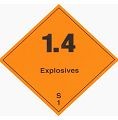 Взрывчатое вещество - этикеткаКласс 2 — Газы.Веществам класса 2 присваивается одна из трех категорий с учетом основной опасности газа во время перевозки.Категория 2.1 — Легковоспламеняющиеся газы — RFG.Пример. Зажигалки.Категория 2.2 — Невоспламеняющиеся нетоксичные газы — RNG, RCL.Пример. Углекислый газ, кислород, огнетушители, аэрозоли.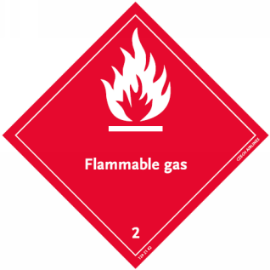 RFG Легковоспламеняющийся газ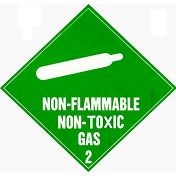 Невоспламеняющийся нетоксичный газ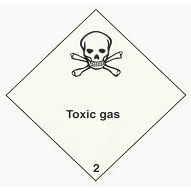 RPG Токсичный газКласс 3 — Легковоспламеняющиеся жидкости.Класс 3 RFL включает в себя следующие вещества:1. легковоспламеняющиеся жидкости;2. жидкие десенсибилизированные взрывчатые вещества.Пример. Краски, клеи, лаки, растворители, спирты, бензин.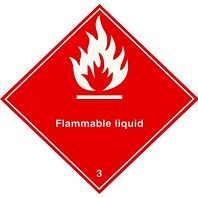 RFL Знак - легковоспламеняющиеся жидкостиКласс 4 — Легковоспламеняющиеся твердые вещества, вещества, подверженные самопроизвольному возгоранию, вещества, выделяющие легковоспламеняющиеся газы при взаимодействии с водой.Категория 4.1 — Легковоспламеняющиеся твердые вещества — RFS.Пример. Сера.Категория 4.2 — Вещества, подверженные самопроизвольному возгоранию — RSC.Пример. Белый и желтый фосфор.Категория 4.3 — Вещества, выделяющие легковоспламеняющиеся газы при взаимодействии с водой — RFW.Пример. Литий.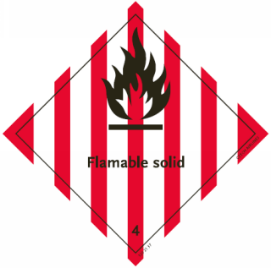 RFS Легковоспламеняющееся твердое вещество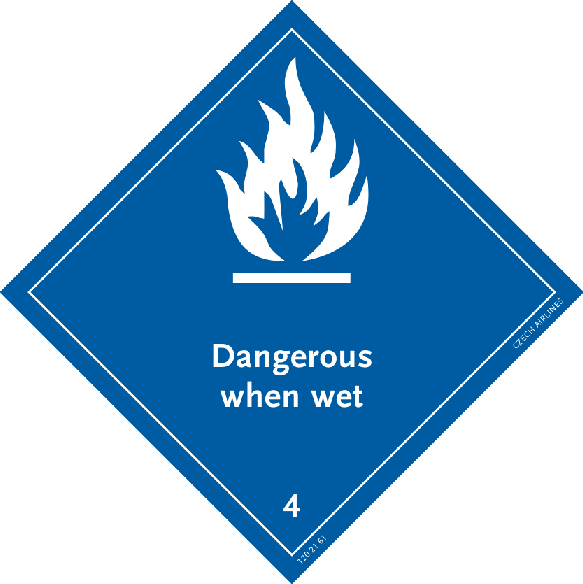 RSC Самовозгорающееся вещество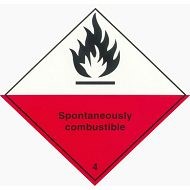 Вещество, выделяющее легковоспламеняющийся газ при взаимодействии с водойКласс 5 — Окисляющие вещества и органические перекиси.Категория 5.1 — Окисляющие вещества — ROX.Категория 5.2 — Органические перекиси — ROP.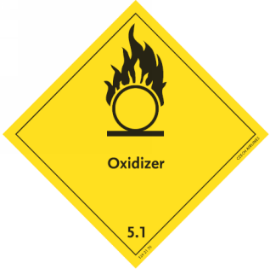 ROX знак – Окисляющие вещества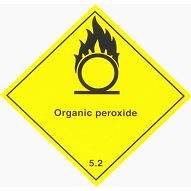 ROP знак – Органические перекисиКласс 6 — Токсические и инфекционные вещества.Категория 6.1 Токсические вещества — RPB.Пример. Мышьяк, никотин, цианиды, пестициды.Категория 6.2 Инфекционные вещества — RIS.Пример. Бактерии, вирусы, диагностические образцы.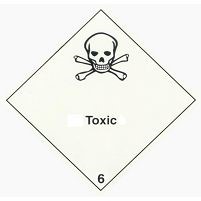 RPB  знак - Токсическое вещество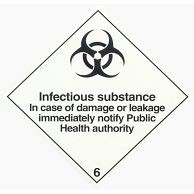 RIS знак - Инфекционное веществоКласс 7 — Радиоактивный материал.Категория I — Белая — RRW.Категория II — Желтая — RRY.Категория III — Желтая — RRY.Пример. Кобальт, йод, цезий.Делящийся материал.Пример. Плутоний 239, уран 233.При перевозке делящегося материала в дополнении к основной этикетке со знаком опасности необходимо использовать этикетку Делящийся материал.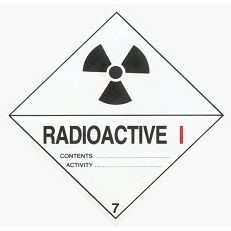 RRW - Категория I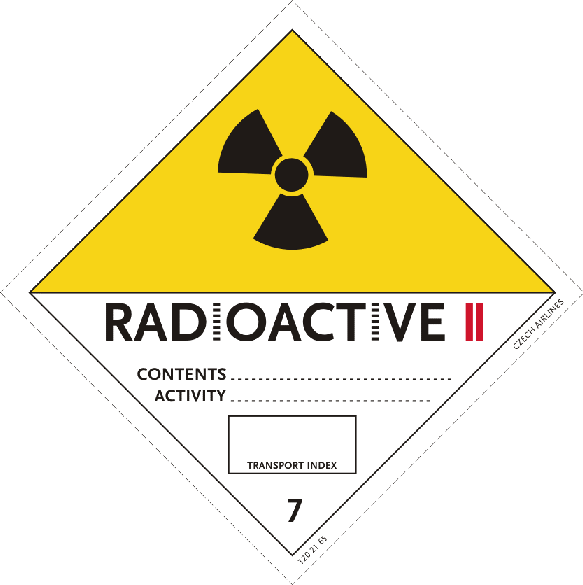 RRY - Категория II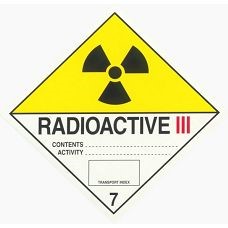 RRY - Категория III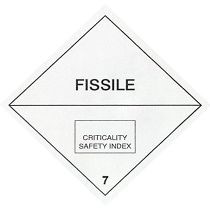 Делящийся материал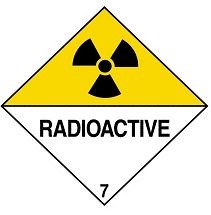 Радиоактивный материал (на контейнер)Класс 8 — Коррозионные вещества.Вещества класса 8 — это вещества, которые химическим воздействием вызывают серьезное поражение живой ткани при контакте с нею или, в случае утечки, физический ущерб другим грузам или транспортным средствам либо даже вызвать их разрушение — RCM.Пример. Кислотные батареи, ртуть, серная кислота.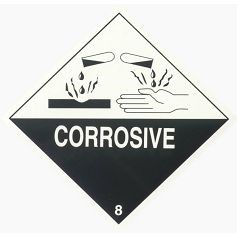 RCM Знак – Коррозионное веществоКласс 9 — Прочие опасные вещества и изделия.1. Прочие опасные грузы — RMD.2. Двуокись углерода твердая (Сухой Лед) — ICE.3. Намагниченный материал — любой материал, напряженность магнитного поля которого при упаковывании для воздушной перевозки составляет 0,159 А/м или более на расстоянии 2,1 м от любой точки на поверхности готового грузового места — MAG.4. Вспенивающаяся полимерная смола — RSB.Примечание. Знак Прочие опасные грузы должен быть использован для прочих опасных грузов Сухого льда и Полимерной смолы. Для намагниченного материала и Сухого льда см Знаки в пункте 1.3.2.3.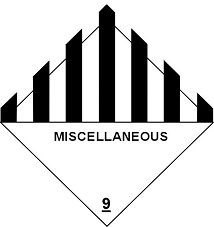 RMD Знак - Прочие опасные грузы